INDICAÇÃO Nº 9131/2017Indica ao Poder Executivo Municipal que efetue serviços de revitalização da camada asfáltica no Parque Residencial Zabani. Excelentíssimo Senhor Prefeito Municipal, Nos termos do Art. 108 do Regimento Interno desta Casa de Leis, dirijo-me a Vossa Excelência para sugerir que, por intermédio do Setor competente, seja executado serviço de revitalização da camada asfáltica na Avenida Augusto Scomparim, em frente ao nº 512, no Bairro Parque Residencial Zabani.Justificativa:Conforme visita realizada “in loco”, este vereador pôde constatar o estado de degradação da malha asfáltica da referida via pública, fato este que prejudica as condições de tráfego e potencializa a ocorrência de acidentes, bem como o surgimento de avarias nos veículos automotores que por esta via diariamente trafegam. Plenário “Dr. Tancredo Neves”, em 08 de Dezembro de 2.017.Gustavo Bagnoli-vereador-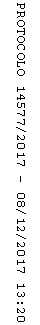 